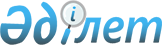 Өскемен қалалық мәслихатының "Өскемен қаласының 2014-2016 жылдарға арналған бюджеті туралы" 2013 жылғы 24 желтоқсандағы № 25/2-V шешіміне өзгерістер енгізу туралы
					
			Күшін жойған
			
			
		
					Шығыс Қазақстан облысы Өскемен қалалық мәслихатының 2014 жылғы 18 сәуірдегі N 29/3-V шешімі. Шығыс Қазақстан облысының Әділет департаментінде 2014 жылғы 24 сәуірде № 3248 болып тіркелді. Қаржылық жылдың аяқталуына байланысты күші жойылды (Шығыс Қазақстан облысы Өскемен қалалық мәслихатының 05.01.2015 № 04-05/1 хаты)      Ескерту. Қаржылық жылдың аяқталуына байланысты күші жойылды (Шығыс Қазақстан облысы Өскемен қалалық мәслихатының 05.01.2015 № 04-05/1 хаты).

      РҚАО-ның ескертпесі.

      Құжаттың мәтінінде түпнұсқаның пунктуациясы мен орфографиясы сақталған.

      Қазақстан Республикасының 2008 жылғы 4 желтоқсандағы Бюджет кодексінің 109-бабына, Қазақстан Республикасының 2001 жылғы 23 қантардағы "Қазақстан Республикасындағы жергілікті мемлекеттік басқару және өзін-өзі басқару туралы" Заңының 6-бабының 1 тармағының 1) тармақшасына, Шығыс Қазақстан облыстық мәслихатының "Шығыс Қазақстан облыстық мәслихатының "2014-2016 жылдарға арналған облыстық бюджет туралы" 2013 жылғы 13 желтоқсандағы № 17/188-V шешіміне өзгерістер мен толықтырулар енгізу туралы" 2014 жылғы 11 сәуірдегі № 19/216-V (Нормативтік құқықтық актілерді мемлекеттік тіркеу тізілімінде 3240 нөмірімен тіркелген) шешіміне сәйкес Өскемен қалалық мәслихаты ШЕШТІ:

      1. . Өскемен қалалық мәслихатының "Өскемен қаласының 2014-2016 жылдарға арналған бюджеті туралы" 2013 жылғы 24 желтоқсандағы № 25/2-V (Нормативтік құқықтық актілерді мемлекеттік тіркеу тізілімінде 3151 нөмірімен тіркелген, 2014 жылғы 16 қантарда № 2 "Өскемен" және № 2 "Усть-Каменогорск" газеттерінде жарияланған) шешіміне келесі өзгерістер енгізілсін:

       1 тармақ мынадай редакцияда жазылсын:

      "1. Қаланың 2014-2016 жылдарға арналған бюджеті 1, 2 және 3 қосымшаларға сәйкес тиісінше, соның ішінде 2014 жылға арналған келесі көлемдерде бекітілсін:

      1) кірістер – 28 070 567 мың теңге, соның ішінде:

      салықтық түсімдер – 11 736 694 мың теңге;

      салықтық емес түсімдер – 93 500 мың теңге;

      негізгі капиталды сатудан түсетін түсімдер – 1 885 000 мың теңге;

      трансферттердің түсімдері – 14 355 373 мың теңге;

      2) шығындар – 29 130 551,7 мың теңге;

      3) таза бюджеттік несиелендіру – 0;

      4) қаржылық активтермен операциялар бойынша сальдо – 0;

      5) бюджет тапшылығы – - 1 059 984,7 мың теңге;

      6) бюджет тапшылығын қаржыландыру – 1 059 984,7 мың теңге.";

       3 тармақ мынадай редакцияда жазылсын:

            "3. 2014 жылға арналған Өскемен қаласының жергілікті атқарушы органының резерві 36 054,1 мың теңге сомасында бекітілсін.";

       1 қосымша осы шешімге қосымшаға сәйкес жаңа редакцияда жазылсын.

      2. Осы шешім 2014 жылғы 1 қаңтардан бастап қолданысқа енгізіледі.

 2014 жылға арналған Өскемен қаласының бюджеті
					© 2012. Қазақстан Республикасы Әділет министрлігінің «Қазақстан Республикасының Заңнама және құқықтық ақпарат институты» ШЖҚ РМК
				Сессия төрағасы 

Қалалық мәслихаттың хатшысы 

С. Коротин

А. Абакумов

Санаты

Санаты

Санаты

Санаты

Сомасы,

мың теңге

Сынып

Сынып

Сынып

Сомасы,

мың теңге

Сыныпша

Сыныпша

Сомасы,

мың теңге

Атауы

Сомасы,

мың теңге

I. КІРІСТЕР

28 070 567,0

1

Салықтық түсімдер

11 736 694,0

01

Табыс салығы

4 157 363,0

2

Жеке табыс салығы

4 157 363,0

03

Әлеуметтік салық

2 485 521,0

1

Әлеуметтік салық

2 485 521,0

04

Меншікке салынатын салықтар

4 154 735,0

1

Мүлікке салынатын салықтар

2 509 800,0

3

Жер салығы

585 185,0

4

Көлік құралдарына салынатын салық

1 059 100,0

5

Бірыңғай жер салығы

650,0

05

Тауарларға, жұмыстарға және қызметтерге салынатын ішкі салықтар

699 870,0

2

Акциздер

288 136,0

3

Табиғи және басқа да ресурстарды пайдаланғаны үшін түсетін түсімдер

94 700,0

4

Кәсіпкерлік және кәсіби қызметті жүргізгені үшін алынатын алымдар

278 240,0

5

Ойын бизнесіне салық

38 794,0

08

Заңдық мәнді іс-әрекеттерді жасағаны және (немесе) оған уәкілеттігі бар мемлекеттік органдар немесе лауазымды адамдар құжаттар бергені үшін алынатын міндетті төлемдер

239 205,0

1

Мемлекеттік баж

239 205,0

2

Салықтық емес түсімдер

93 500,0

01

Мемлекеттік меншіктен түсетін кірістер

61 000,0

5

Мемлекет меншігіндегі мүлікті жалға беруден түсетін кірістер

61 000,0

06

Басқа да салықтық емес түсiмдер

32 500,0

1

Басқа да салықтық емес түсiмдер

32 500,0

3

Негізгі капиталды сатудан түсетін түсімдер

1 885 000,0

01

Мемлекеттік мекемелерге бекітілген мемлекеттік мүлікті сату

1 500 000,0

1

Мемлекеттік мекемелерге бекітілген мемлекеттік мүлікті сату

1 500 000,0

03

Жерді және материалдық емес активтерді сату

385 000,0

1

Жерді сату

350 000,0

2

Материалдық емес активтерді сату

35 000,0

4

Трансферттердің түсімдері

14 355 373,0

02

Мемлекеттік басқарудың жоғары тұрған органдарынан түсетін трансферттер

14 355 373,0

2

Облыстық бюджеттен түсетін трансферттер

14 355 373,0

Функционалдық топ

Функционалдық топ

Функционалдық топ

Функционалдық топ

Сомасы,

мың теңге

Әкімшілер

Әкімшілер

Әкімшілер

Сомасы,

мың теңге

Бағдарлама

Бағдарлама

Сомасы,

мың теңге

Атауы

Сомасы,

мың теңге

II. ШЫҒЫНДАР

29 130 551,7

01

Жалпы сипаттағы мемлекеттiк қызметтер 

363 049,0

112

Аудан (облыстық маңызы бар қала) мәслихатының аппараты

40 494,0

001

Аудан (облыстық маңызы бар қала) мәслихатының қызметін қамтамасыз ету жөніндегі қызметтер

40 074,0

003

Мемлекеттік органның күрделі шығыстары

420,0

122

Аудан (облыстық маңызы бар қала) әкімінің аппараты

223 281,0

001

Аудан (облыстық маңызы бар қала) әкімінің қызметін қамтамасыз ету жөніндегі қызметтер

193 613,0

003

Мемлекеттік органның күрделі шығыстары

29 668,0

452

Ауданның (облыстық маңызы бар қаланың) қаржы бөлімі

54 067,0

001

Ауданның (облыстық маңызы бар қаланың) бюджетін орындау және ауданның (облыстық маңызы бар қаланың) коммуналдық меншігін басқару саласындағы мемлекеттік саясатты іске асыру жөніндегі қызметтер

37 500,0

003

Салық салу мақсатында мүлікті бағалауды жүргізу

4 287,0

010

Жекешелендіру, коммуналдық меншікті басқару, жекешелендіруден кейінгі қызмет және осыған байланысты дауларды реттеу 

7 080,0

018

Мемлекеттік органның күрделі шығыстары

5 200,0

453

Ауданның (облыстық маңызы бар қаланың) экономика және бюджеттік жоспарлау бөлімі

45 207,0

001

Экономикалық саясатты, мемлекеттік жоспарлау жүйесін қалыптастыру және дамыту және ауданды (облыстық маңызы бар қаланы) басқару саласындағы мемлекеттік саясатты іске асыру жөніндегі қызметтер

41 907,0

004

Мемлекеттік органның күрделі шығыстары

300,0

061

Бюджеттік инвестициялар мәселелері бойынша құжаттаманы сараптау және бағалау, бюджеттік инвестициялардың іске асырылуына бағалау жүргізу

3 000,0

02

Қорғаныс

28 244,0

122

Аудан (облыстық маңызы бар қала) әкімінің аппараты

28 244,0

005

Жалпыға бірдей әскери міндетті атқару шеңберіндегі іс-шаралар

28 244,0

03

Қоғамдық тәртіп, қауіпсіздік, құқықтық, сот, қылмыстық-атқару қызметі

90 000,0

458

Ауданның (облыстық маңызы бар қаланың) тұрғын үй-коммуналдық шаруашылығы, жолаушылар көлігі және автомобиль жолдары бөлімі

90 000,0

021

Елдi мекендерде жол қозғалысы қауiпсiздiгін қамтамасыз ету

90 000,0

04

Бiлiм беру

8 864 832,0

464

Ауданның (облыстық маңызы бар қаланың) білім бөлімі

8 864 832,0

001

Жергілікті деңгейде білім беру саласындағы мемлекеттік саясатты іске асыру жөніндегі қызметтер

27 285,0

003

Жалпы білім беру

5 670 823,0

005

Ауданның (облыстық маңызы бар қаланың) мемлекеттік білім беру мекемелер үшін оқулықтар мен оқу-әдiстемелiк кешендерді сатып алу және жеткізу

95 000,0

006

Балаларға қосымша білім беру 

539 565,0

009

Мектепке дейінгі тәрбие мен оқыту ұйымдарының қызметін қамтамасыз ету

869 212,0

015

Жетім баланы (жетім балаларды) және ата-аналарының қамқорынсыз қалған баланы (балаларды) күтіп-ұстауға қамқоршыларға (қорғаншыларға) ай сайынға ақшалай қаражат төлемі

96 073,0

040 

Мектепке дейінгі білім беру ұйымдарында мемлекеттік білім беру тапсырысын іске асыруға 

1 448 313,0

067

Ведомстволық бағыныстағы мемлекеттік мекемелерінің және ұйымдарының күрделі шығыстары

118 561,0

06

Әлеуметтiк көмек және әлеуметтiк қамсыздандыру

1 029 458,8

451

Ауданның (облыстық маңызы бар қаланың) жұмыспен қамту және әлеуметтік бағдарламалар бөлімі

1 011 458,8

001

Жергілікті деңгейде халық үшін әлеуметтік бағдарламаларды жұмыспен қамтуды қамтамасыз етуді іске асыру саласындағы мемлекеттік саясатты іске асыру жөніндегі қызметтер 

82 865,0

002

Жұмыспен қамту бағдарламасы 

114 588,0

004

Ауылдық жерлерде тұратын денсаулық сақтау, білім беру, әлеуметтік қамтамасыз ету, мәдениет, спорт және ветеринар мамандарына отын сатып алуға Қазақстан Республикасының заңнамасына сәйкес әлеуметтік көмек көрсету 

748,0

005

Мемлекеттік атаулы әлеуметтік көмек 

8 822,0

006

Тұрғын үйге көмек көрсету

26 200,0

007

Жергілікті өкілетті органдардың шешімі бойынша мұқтаж азаматтардың жекелеген топтарына әлеуметтік көмек

352 799,8

011

Жәрдемақыларды және басқа да әлеуметтік төлемдерді есептеу, төлеу мен жеткізу бойынша қызметтерге ақы төлеу 

4 419,0

013

Белгіленген тұрғылықты жері жоқ тұлғаларды әлеуметтік бейімдеу

66 310,0

014

Мұқтаж азаматтарға үйде әлеуметтiк көмек көрсету

245 120,0

016

18 жасқа дейінгі балаларға мемлекеттік жәрдемақылар

7 455,0

017

Мүгедектерді оңалту жеке бағдарламасына сәйкес, мұқтаж мүгедектерді міндетті гигиеналық құралдармен және ымдау тілі мамандарының қызмет көрсетуін, жеке көмекшілермен қамтамасыз ету

43 274,0

021

Мемлекеттік органның күрделі шығыстары

7 404,0

025

Өрлеу жобасы бойынша келісілген қаржылай көмекті енгізу

20 965,0

050

Мүгедектердің құқықтарын қамтамасыз ету және өмір сүру сапасын жақсарту жөніндегі іс-шаралар жоспарын іске асыру

17 316,0

067

Ведомстволық бағыныстағы мемлекеттік мекемелерінің және ұйымдарының күрделі шығыстары

13 173,0

464

Ауданның (облыстық маңызы бар қаланың) білім бөлімі

18 000,0

008

Жергілікті өкілді органдардың шешімі бойынша білім беру ұйымдарының күндізгі оқу нысанында оқитындар мен тәрбиеленушілерді қоғамдық көлікте (таксиден басқа) жеңілдікпен жол жүру түрінде әлеуметтік қолдау 

18 000,0

07

Тұрғын үй-коммуналдық шаруашылық

12 838 152,0

458

Ауданның (облыстық маңызы бар қаланың) тұрғын үй-коммуналдық шаруашылығы, жолаушылар көлігі және автомобиль жолдары бөлімі

4 390 870,1

002

Мемлекеттiк қажеттiлiктер үшiн жер учаскелерiн алып қою, соның iшiнде сатып алу жолымен алып қою және осыған байланысты жылжымайтын мүлiктi иелiктен айыру

71 083,0

003

Мемлекеттік тұрғын үй қорының сақталуын ұйымдастыру

85 014,0

012

Сумен жабдықтау және су бұру жүйесінің жұмыс істеуі 

29 448,0

015

Елдi мекендердегі көшелердi жарықтандыру

293 230,0

016

Елдi мекендердiң санитариясын қамтамасыз ету

185 000,0

017

Жерлеу орындарын ұстау және туыстары жоқ адамдарды жерлеу

22 999,7

018

Елдi мекендердi абаттандыру және көгалдандыру

718 114,4

026

Ауданның (облыстық маңызы бар қаланың) коммуналдық меншігіндегі жылу жүйелерін қолдануды ұйымдастыру

20 564,0

027

Ауданның (облыстық маңызы бар қаланың) коммуналдық меншігіндегі газ жүйелерін қолдануды ұйымдастыру

10 000,0

028

Коммуналдық шаруашылығын дамыту

843 628,7

029

Сумен жабдықтау және су бұру жүйелерін дамыту

2 087 260,3

058

Елді мекендердегі сумен жабдықтау және су бұру жүйелерін дамыту

24 528,0

463

Ауданның (облыстық маңызы бар қаланың) жер қатынастары бөлімі

4 000,0

016

Мемлекет мұқтажы үшін жер учаскелерін алу

4 000,0

464

Ауданның (облыстық маңызы бар қаланың) білім бөлімі

9 863,0

026

Жұмыспен қамту 2020 жол картасы бойынша қалаларды және ауылдық елді мекендерді дамыту шеңберінде объектілерді жөндеу

9 863,0

467

Ауданның (облыстық маңызы бар қаланың) құрылыс бөлімі

8 433 418,9

003

Коммуналдық тұрғын үй қорының тұрғын үйін жобалау, салу және (немесе) сатып алу

5 960 647,7

004

Инженерлік коммуникациялық инфрақұрылымды жобалау, дамыту, жайластыру және (немесе) сатып алу

2 321 531,4

005

Коммуналдық шаруашылығын дамыту

2 602,6

072

Жұмыспен қамту 2020 жол картасы шеңберінде қызметтік тұрғын үй салу және (немесе) сатып алу, инженерлік-коммуникациялық инфрақұрылымдарды дамыту және (немесе) сатып алу және жастарға арналған жатақханаларды салу, сатып алу, салып бітіру 

148 637,2

08

Мәдениет, спорт, туризм және ақпараттық кеңістiк

1 200 315,1

455

Ауданның (облыстық маңызы бар қаланың) мәдениет және тілдерді дамыту бөлімі

318 047,0

001

Жергілікті деңгейде тілдерді және мәдениетті дамыту саласындағы мемлекеттік саясатты іске асыру жөніндегі қызметтер

20 202,0

003

Мәдени-демалыс жұмысын қолдау

163 312,0

006

Аудандық (қалалық) кiтапханалардың жұмыс iстеуi

117 437,0

007

Мемлекеттік тілді және Қазақстан халықтарының басқа да тілдерін дамыту

7 200,0

010

Мемлекеттік органның күрделі шығыстары

4 275,0

032

Ведомстволық бағыныстағы мемлекеттік мекемелерінің және ұйымдарының күрделі шығыстары

5 621,0

456

Ауданның (облыстық маңызы бар қаланың) ішкі саясат бөлімі

147 526,0

001

Жергілікті деңгейде ақпарат, мемлекеттілікті нығайту және азаматтардың әлеуметтік сенімділігін қалыптастыру саласында мемлекеттік саясатты іске асыру жөніндегі қызметтер

23 374,0

002

Газеттер мен журналдар арқылы мемлекеттік ақпараттық саясат жүргізу жөніндегі қызметтер 

40 000,0

003

Жастар саясаты саласында іс-шараларды іске асыру

30 747,0

005

Телерадио хабарларын тарату арқылы мемлекеттік ақпараттық саясатты жүргізу жөніндегі қызметтер

49 000,0

006

Мемлекеттік органның күрделі шығыстары

4 405,0

465

Ауданның (облыстық маңызы бар қаланың) дене шынықтыру және спорт бөлімі

734 742,1

001

Жергілікті деңгейде дене шынықтыру және спорт саласындағы мемлекеттік саясатты іске асыру жөніндегі қызметтер

15 504,5

004

Мемлекеттік органның күрделі шығыстары

540,0

005

Ұлттық және бұқаралық спорт түрлерін дамыту

209 545,0

006

Аудандық (облыстық маңызы бар қалалық) деңгейде спорттық жарыстар өткiзу

16 800,0

007

Әртүрлi спорт түрлерi бойынша аудан (облыстық маңызы бар қала) құрама командаларының мүшелерiн дайындау және олардың облыстық спорт жарыстарына қатысуы

485 100,0

032

Ведомстволық бағыныстағы мемлекеттік мекемелерінің және ұйымдарының күрделі шығыстары

7 252,6

10

Ауыл, су, орман, балық шаруашылығы, ерекше қорғалатын табиғи аумақтар, қоршаған ортаны және жануарлар дүниесін қорғау, жер қатынастары

114 393,6

463

Ауданның (облыстық маңызы бар қаланың) жер қатынастары бөлімі

38 236,0

001

Аудан (облыстық маңызы бар қала) аумағында жер қатынастарын реттеу саласындағы мемлекеттік саясатты іске асыру жөніндегі қызметтер

37 671,0

007

Мемлекеттік органның күрделі шығыстары 

565,0

467

Ауданның (облыстық маңызы бар қаланың) құрылыс бөлімі

27 217,6

010

Ауыл шаруашылығы объектілерін дамыту

27 217,6

474

Ауданның (облыстық маңызы бар қаланың) ауыл шаруашылығы және ветеринария бөлімі

48 940,0

001

Жергілікті деңгейде ауыл шаруашылығы және ветеринария саласындағы мемлекеттік саясатты іске асыру жөніндегі қызметтер

26 914,0

003

Мемлекеттік органның күрделі шығыстары 

3 226,0

007

Қаңғыбас иттер мен мысықтарды аулауды және жоюды ұйымдастыру

9 000,0

008

Алып қойылатын және жойылатын ауру жануарлардың, жануарлардан алынатын өнімдер мен шикізаттың құнын иелеріне өтеу

698,0

013

Эпизоотияға қарсы іс-шаралар жүргізу

9 102,0

11

Өнеркәсіп, сәулет, қала құрылысы және құрылыс қызметі

100 834,0

467

Ауданның (облыстық маңызы бар қаланың) құрылыс бөлімі

29 591,0

001

Жергілікті деңгейде құрылыс саласындағы мемлекеттік саясатты іске асыру жөніндегі қызметтер

29 591,0

468

Ауданның (облыстық маңызы бар қаланың) сәулет және қала құрылысы бөлімі

71 243,0

001

Жергілікті деңгейде сәулет және қала құрылысы саласындағы мемлекеттік саясатты іске асыру жөніндегі қызметтер

39 323,0

003

Аудан аумағында қала құрылысын дамыту схемаларын және елді мекендердің бас жоспарларын әзірлеу

27 720,0

004

Мемлекеттік органның күрделі шығыстары 

4 200,0

12

Көлiк және коммуникация

1 702 511,8

458

Ауданның (облыстық маңызы бар қаланың) тұрғын үй-коммуналдық шаруашылығы, жолаушылар көлігі және автомобиль жолдары бөлімі

1 702 511,8

022

Көлік инфрақұрылымын дамыту

136 525,0

023

Автомобиль жолдарының жұмыс істеуін қамтамасыз ету

714 661,8

045

Аудандық маңызы бар автомобиль жолдарын және елді-мекендердің көшелерін күрделі және орташа жөндеу

851 325,0

13

Басқалар

2 552 729,1

452

Ауданның (облыстық маңызы бар қаланың) қаржы бөлімі

36 054,1

012

Ауданның (облыстық маңызы бар қаланың) жергілікті атқарушы органының резерві 

36 054,1

469

Ауданның (облыстық маңызы бар қаланың) кәсіпкерлік бөлімі

34 722,0

001

Жергілікті деңгейде кәсіпкерлік пен өнеркәсіпті дамыту саласындағы мемлекеттік саясатты іске асыру жөніндегі қызметтер

27 902,0

003

Кәсіпкерлік қызметті қолдау

6 820,0

458

Ауданның (облыстық маңызы бар қаланың) тұрғын үй-коммуналдық шаруашылығы, жолаушылар көлігі және автомобиль жолдары бөлімі

2 481 953,0

001

Жергілікті деңгейде тұрғын үй-коммуналдық шаруашылығы, жолаушылар көлігі және автомобиль жолдары саласындағы мемлекеттік саясатты іске асыру жөніндегі қызметтер

61 706,6

013

Мемлекеттік органның күрделі шығыстары 

1 000,0

040

"Өңірлерді дамыту" Бағдарламасы шеңберінде өңірлерді экономикалық дамытуға жәрдемдесу бойынша шараларды іске асыру

10 765,0

043

"Өңірлерді дамыту" бағдарламасы шеңберінде инженерлік инфрақұрылымын дамыту

2 408 481,4

14

Борышқа қызмет көрсету

874,0

452

Ауданның (облыстық маңызы бар қаланың) қаржы бөлімі

874,0

013

Жергілікті атқарушы органдардың облыстық бюджеттен қарыздар бойынша сыйақылар мен өзге де төлемдерді төлеу бойынша борышына қызмет көрсету

874,0

15

Трансферттер

245 158,3

452

Ауданның (облыстық маңызы бар қаланың) қаржы бөлімі

232 159,0

006

Нысаналы пайдаланылмаған (толық пайдаланылмаған) трансферттерді қайтару

12 999,3

024

Мемлекеттік органдардың функцияларын мемлекеттік басқарудың төмен тұрған деңгейлерінен жоғарғы деңгейлерге беруге байланысты жоғары тұрған бюджеттерге берілетін ағымдағы нысаналы трансферттер

232 159,0

III. ТАЗА БЮДЖЕТТІК НЕСИЕЛЕНДІРУ

0

IV. ҚАРЖЫЛЫҚ АКТИВТЕРМЕН ОПЕРАЦИЯЛАР БОЙЫНША САЛЬДО

0

V. БЮДЖЕТ ТАПШЫЛЫҒЫ 

-1 059 984,7

VI. БЮДЖЕТ ТАПШЫЛЫҒЫН ҚАРЖЫЛАНДЫРУ 

1 059 984,7

